APPENDIX DSchool Personnel Prevalent Medication Condition Training Record APPENDIX DSchool Personnel Prevalent Medication Condition Training Record APPENDIX DSchool Personnel Prevalent Medication Condition Training Record APPENDIX DSchool Personnel Prevalent Medication Condition Training Record APPENDIX DSchool Personnel Prevalent Medication Condition Training Record 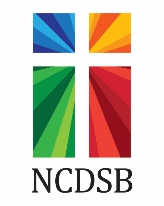 PREVALENT MEDICAL CONDITION TRAINING - ATTENDANCE RECORD PREVALENT MEDICAL CONDITION TRAINING - ATTENDANCE RECORD PREVALENT MEDICAL CONDITION TRAINING - ATTENDANCE RECORD PREVALENT MEDICAL CONDITION TRAINING - ATTENDANCE RECORD PREVALENT MEDICAL CONDITION TRAINING - ATTENDANCE RECORD SCHOOL: _________________________________________________________________________ PRINCIPAL: ______________________________________________________________________ DESCRIPTION OF PRESENTATION: __________________________________________________ (e.g. face-to-face training, webcast, video, etc) DATE OF TRAINING SESSION: ______________________________________________________ SCHOOL: _________________________________________________________________________ PRINCIPAL: ______________________________________________________________________ DESCRIPTION OF PRESENTATION: __________________________________________________ (e.g. face-to-face training, webcast, video, etc) DATE OF TRAINING SESSION: ______________________________________________________ SCHOOL: _________________________________________________________________________ PRINCIPAL: ______________________________________________________________________ DESCRIPTION OF PRESENTATION: __________________________________________________ (e.g. face-to-face training, webcast, video, etc) DATE OF TRAINING SESSION: ______________________________________________________ SCHOOL: _________________________________________________________________________ PRINCIPAL: ______________________________________________________________________ DESCRIPTION OF PRESENTATION: __________________________________________________ (e.g. face-to-face training, webcast, video, etc) DATE OF TRAINING SESSION: ______________________________________________________ SCHOOL: _________________________________________________________________________ PRINCIPAL: ______________________________________________________________________ DESCRIPTION OF PRESENTATION: __________________________________________________ (e.g. face-to-face training, webcast, video, etc) DATE OF TRAINING SESSION: ______________________________________________________ Name  Position (e.g. Principal, Teacher, Support Staff, Coach, Volunteer, Food Service Provider) Position (e.g. Principal, Teacher, Support Staff, Coach, Volunteer, Food Service Provider) Position (e.g. Principal, Teacher, Support Staff, Coach, Volunteer, Food Service Provider) Signature 